Тенденции на рынке агрострахованияСчетная Палата Российской Федерации опубликовала отчет о контрольных мероприятиях по исполнению законодательства, регулирующего господдержку в сфере агрострахования. В соответствии с ним наблюдается отрицательная динамика показателей, характеризующих состояние агрострахования. Основные причины этого, по мнению представителей Счетной Палаты, заключаются в низком кассовом исполнении бюджетных ассигнований, а также в нарушении сроков утверждения планов сельскохозяйственного страхования Минсельхозом России. Аудиторы выражают озабоченность низкой долей страховых выплат, сложностью процедуры их получения, а также рекомендуют ужесточить подходы к вступлению страховщиков в члены единого союза агростраховщиков. Судебная практикаВ Саратове раскрыли дело о хищении 255 млн р. субсидий на агрострахование на территориях Москвы, Саратовской, Брянской, Нижегородской областей. Расследование уголовного дела, возбужденного в отношении 13 человек, завершено.Неблагоприятные погодные событияВ Республике Крым из-за резкого снижения температуры воздуха и выпадения снега пострадал будущий урожай персиков, яблок, клубники, черешни и других ягод и фруктов.Эпизоотическая обстановкаВ Забайкальском крае зарегистрирован случай заболевания животных ящуром. В срок до 20 мая будут проведены мероприятия по убою всех переболевших животных с проведением последующей дезинфекции.В период с 1 по 28 апреля 2017 года в России зафиксированы 2 очага АЧС среди сельхозживотных в Московской области. Вспышки высокопатогенного гриппа птиц зарегистрированы в Московской и Ростовской областях.Новости страховых компаний – членов НСАОмский филиал ООО МСК «СТРАЖ» прекратил свою деятельность. Публикации27 апреляЗаморозки «косят» крымский урожайИз-за заморозков в Крыму прогнозируют частичную потерю фруктов и овощей.Как передает корреспондент РИА «Новый День», из-за резкого снижения температуры воздуха на полуострове пострадал будущий урожай персиков, яблок, клубники, черешни и других ягод и фруктов.Климатические катаклизмы повредили 66% завязей яблок в Красногвардейском районе, в Симферопольском районе уничтожено от 20% до 50% будущего урожая косточковых. В некоторых районах полуострова, по предварительным прогнозам специалистов, уменьшится урожай картофеля и горчицы. Зерновые из-за похолодания не пострадали.Оценить точные потери эксперты пока не берутся, и отмечают, что реальная картина прояснится через несколько дней.Напомним, в минувшие выходные на полуострове выпал снег. При этом заморозки не спешат уходить из Крыма: сегодня ближе к ночи и завтра утром ожидается понижение температуры до -3 градусов.Симферополь, Анастасия ЗукИсточник: РИА «Новый День28 апреляО принятии мер по ликвидации ящура в Приаргунском районе Забайкальского края2 маяЗакрытие Филиала ООО МСК "СТРАЖ" в г. ОмскС 1 мая 2017 года прекратил свою деятельность Филиал ООО МСК «СТРАЖ» в городе Омск. Источник: МСК «СТРАЖ»3 маяЭпизоотическая ситуация по особо опасным болезням животных в мире с 1 по 28 апреля 2017 г.В Саратове похитили 255 млн р. субсидий на агрострахованиеСледствие установило, что участники организованной преступной группы похитили свыше 255 млн р., выделяемых в качестве субсидий аграриям для страхования урожая. Расследование уголовного дела, возбужденного в отношении 13 человек, завершено.Фигуранты уголовных дел совершили хищение денежных средств в особо крупных размерах на территории Москвы, Саратовской, Брянской, Нижегородской областей. Для осуществления противоправной деятельности злоумышленники использовали страховую компанию. Участники структурных подразделений сообщества оформляли от имени сельхозтоваропроизводителей документы и предоставляли их в органы исполнительной власти, чтобы создать фиктивные основания для последующего перечисления субсидий, а также заключали фиктивные договоры страхования урожая.Участникам преступной группы предъявлены обвинения в совершении преступлений, предусмотренных ч. 4 ст. 174.1, ч. 4 ст. 159, ч. 4 ст. 158, ч. ч. 1, 2, 3 ст. 210 УК РФ.  Уголовное дело направлено в суд, сообщает МВД России.Источник: Агентство страховых новостей АСНКраткий обзор26 апреля 2017 года под председательством руководителя администрации муниципального района «Приаргунский район» состоялось рабочее совещание по  принятию мер в отношении переболевших ящуром животных в сельском поселении «Молодежнинское» Приаргунского района, в которой приняла участие заместитель руководителя Управления Федеральной службы по ветеринарному и фитосанитарному надзору по Забайкальскому краю и Амурской области М.Г. Савкова.В результате проведения совещания принято решение в срок до 20 мая 2017 г. провести мероприятия по убою всех переболевших ящуром животных, с проведением механической очистки дворов и заключительной дезинфекцией, в соответствии с Инструкцией по предупреждению и ликвидации заболевания животных ящуром, а также с последующим обращением в Министерство сельского хозяйства Забайкальского края об изменении статуса района в соответствии с регионализацией по ящуру.Источник: РоссельхознадзорСП РФ выступила с критикой работы Минсельхоза с субсидиями на агрострахование в 2014-2016ггСчетная палата (СП) РФ определила причины снижения уровня агрострахования с господдержкой, выступив с критикой в адрес Минсельхоза РФ в связи с применяемым им порядком использования субсидий на эти цели. По итогам контрольных мероприятий по исполнению законодательства, регулирующего господдержку в сфере агрострахования на условиях субсидирования из федерального бюджета, СП РФ опубликовала отчет.Согласно документу СП РФ, контрольные мероприятия проводились в Воронежской и Тамбовской областях, анализировался период с 2014 по 2016 год. Проверка затронула деятельность Национального союза агростраховщиков (НСА), министерства сельского хозяйства РФ, Банка России, таких страховых компаний, как "Росгосстрах", СК "Авангард-Гарант". В отчете СП РФ о проведенной проверке делается следующий вывод: "Несмотря на проделанную в 2014-2016 годах работу по совершенствованию правовой базы в сфере сельхозстрахования с государственной поддержкой, в том числе на уровне федерального законодательства, наблюдается отрицательная динамика показателей, характеризующих ее состояние. Основные причины этого - низкое кассовое исполнение Минсельхозом бюджетных ассигнований по сельхозстрахованию с господдержкой".Аудиторы в проверяемый период констатировали отрицательную динамику объемов застрахованных рисков. Основными причинами этого в материалах СП РФ названы низкое кассовое исполнение Минсельхозом России бюджетных ассигнований по сельхозстрахованию с господдержкой, отзыв Банком России лицензий у значительного количества региональных игроков в сегменте, низкий уровень выплат.Также в отчете отмечается, что Минсельхозом РФ "ежегодно на срок около 3 месяцев необоснованно нарушались сроки утверждения планов сельскохозяйственного страхования", на основании которых осуществляется выделение субсидий аграриям на страхование. "Это не позволяло сельхозпроизводителям своевременно планировать свое участие в сельхозстраховании с государственной поддержкой, в том числе расходы, связанные со страхованием", - делают вывод проверяющие."Основной причиной низкого уровня кассового исполнения в 2015 году бюджетных ассигнований по сельхозстрахованию с господдержкой (77,96% от утвержденного объема) стало позднее распределение Минсельхозом РФ субсидии из федерального бюджета субъектам РФ, которое было осуществлено лишь 25 декабря 2015 года. Объективных причин задержки Минсельхоз не представил", - говорится в обзоре.Поэтому ряд сельхозпроизводителей не смог получить ожидаемых субсидий из-за нехватки средств, что привело к перенесению проблем на самих аграриев. В правилах агрострахования с господдержкой предусмотрено, что при отсутствии выделения бюджетной субсидии на уплату страховой премии страховщик имеет право либо потребовать доплаты с агрария 50% недополученной из-за отсутствия субсидии премии, либо расторгнуть действующий договор страховой защиты.С 1 января 2016 года Банк России наделен полномочиями по осуществлению контроля за деятельностью единого общероссийского объединения страховщиков, работающих в сфере агрострахования с господдержкой, отмечается в отчете СП РФ."Проверка нормативных, инструктивных, распорядительных и методических документов Банка России подтвердила наличие в ЦБ РФ достаточной нормативно-правовой базы. В то же время отсутствие до этого периода таких полномочий (контроль за профобъединениями - прим. ИФ) у ЦБ РФ над объединением "Агропромстрах" не было, ассоциация сама признала себя банкротом, фонд компенсационных выплат "Агропромстраха" был полностью утрачен", - говорится в отчете СП РФ.Аудиторы рекомендуют с учетом негативного опыта обанкротившегося объединения "Агропромстрах" ужесточить подходы к вступлению в члены единого союза агростраховщиков. "Необходимо ужесточение требований и процедуры вступления страховых организаций в члены объединения страховщиков, занимающихся сельхозстрахованием с господдержкой",- отмечается в отчете СП РФ.Проверяющие высказали озабоченность низкой долей страховых выплат и сложностью процедуры их получения. "Если ситуация не изменится, сельхозпроизводителям может оказаться выгоднее не страховать риски, а ждать компенсации ущерба за счет средств федерального бюджета", - делают выводы аудиторы.НСА НАШЕЛ ОКОЛО 30% НЕУЧТЕННЫХ ВЫПЛАТПрезидент Национального союза агростраховщиков Корней Биждов, комментируя выводы представителей СП РФ, заявил "Интерфаксу", что "целый ряд болевых точек в порядке организации агрострахования с господдержкой определен абсолютно точно"."Действительно, в рассматриваемый период возникали ситуации, когда субсидии на страхование посевов выделялись перед уборкой урожая. Это, безусловно, создавало проблемы для сельхозпроизводителей. Но не только для них. Без понимания порядка планирования поступления взносов по проданным полисам на условиях господдержки они не решались активно заключать договоры страхования, что снижало уровень охвата страховой защитой посевных площадей", - сказал он.По словам К.Биждова, "именно поэтому рабочая группа Госдумы по совершенствованию законодательства в области агрострахования с господдержкой в настоящее время обсуждает поправку о законодательном закреплении сроков предоставления бюджетных субсидий на агрострахование".Президент НСА добавил, что страховщики также ставят вопрос об изменении подходов к учету объемов выплат в этом виде страхования. "Дело в том, что по комбинированным договорам страхования сельхозрисков, которые объединяют как защиту на условиях господдержки, так и чисто коммерческую страховую составляющую, выплаты учитываются как по коммерческим договорам, то есть без учета господдержки. В результате с 2012 года выплаты во всем программам страхования составили 25 млрд рублей, исключительно по договорам с госсубсидиями этот показатель отражается в объеме 14 млрд рублей.По оценкам экспертов НСА, еще 9 млрд рублей выплат по комбинированным договорам можно было бы спокойно отнести к выплатам по договорам с господдержкой. Некорректное отражение статистики мешает видеть реальную картину выплат в агростраховании с господдержкой, показатель выплат примерно на треть выше на самом деле за последний 5-летний период.Глава НСА обратил внимание на тот факт, что по коммерческим договорам страхования сельхозрисков уровень выплат гораздо выше, он может достигать 120%, что на грани потери интереса страховщиков к этому виду страхования."Говоря об уровне убыточности за последние годы, не стоит забывать, что классическое страхование до создания единого профобъединения в этом сегменте (НСА), то есть до 2016 года, осуществляли не все действующие в агростраховании компании. Значительная часть потерявших лицензии игроков была сосредоточена на финансовых оптимизационных схемах, которые к страхованию и выплатам за потерю урожая не имели отношения. Это было нецелевое перераспределение бюджетных средств, это была практика, которую удалось пресечь усилиями регулятора, заинтересованных ведомств, законодателей и при поддержке НСА. Таким образом, делать выводы об уровне выплат, опираясь на всю базу данных по всем участникам за период до 2016 года, некорректно", - разъяснил президент НСА.Он уточнил, что "ужесточение контроля за игроками в сегменте состоялось, союз уже сделал более строгими правила вступления в НСА. Банк России от кандидатов требует бизнес-планы в дополнение к традиционному пакету документов, мы еще просим предоставить правила андеррайтинговой политики для оценки рисков".К.Биждов, ссылаясь на мнения агроэкспертов, в том числе высказанные в ходе сельхозвыставки, проходящей на этой неделе в Ростове, признал, что "последние 5 лет были чрезвычайно благополучными с точки зрения климатических условий работы растениеводов страны, страховых событий было мало". "Но так будет не всегда", - добавил он.Источник: ФинмаркетВ период с 1 по 28 апреля 2017 года страны сообщили во Всемирную организацию здравоохранения животных о 808 очагах особо опасных болезней животных.В России за прошедший период зафиксированы очаги африканской чумы свиней в Московской (2) области среди сельскохозяйственных животных. Высокопатогенный грипп птиц зарегистрирован в Московской (2) и Ростовской (2) областях.На территории ранее благополучных стран отмечены следующие заболевания:— ящур — Алжир (4);— контагиозная плевропневмония КРС — Замбия (1);— восточный энцефаломиелит лошадей — Суринам (2).Очаги ящура в мире выявлены в Замбии (1), Зимбабве (1), в Китае (2) и Монголии (13). Африканская чума свиней отмечена в Литве (32), Польше (25), Украине (11) и в Замбии (1).Ветеринарные службы 22 стран сообщили об очагах высокопатогенного гриппа птиц: Австрия (24), Бангладеш (1), Венгрия (6), Вьетнам (8), Германия (10), Гонконг (1), Иран (1), Италия (3), Камерун (3), Литва (1), Нигер (1), Нигерия (4), Нидерланды (3), Россия (4), Румыния (15), Словакия (1), Словения (3), Тайвань (18), Финляндия (1), Франция (6), Швеция (1), Южная Корея (92), Япония (168).Очаги блютанга (КЛО) продолжают регистрировать в Австрии (1), Ботсване (1), Италии (9), Сербии (157) и во Франции (146). На территории Израиля (2) и Монголии (10) выявлены очаги оспы овец и коз.Кроме вышеперечисленных заболеваний, за прошедший период в мире зарегистрированы:— артрит/энцефалит коз — Польша (1);— ближневосточный респираторный коронавирусный синдром (БВРС-Ко) — Саудовская Аравия (1);— геморрагическая септицемия — Израиль (2);— сибирская язва — Буркина-Фасо (1), Франция (1)— слабопатогенный грипп птиц — США (2), Франция (4).Специалисты Информационно-аналитического центра при ФГБУ «ВНИИЗЖ» продолжают следить за развитием эпизоотической ситуации в мире среди животных и птиц. С более подробной информацией можно познакомиться на сайте Россельхознадзора в разделе «Эпизоотическая ситуация», «Сообщения ИАЦ»Источник: Россельхознадзор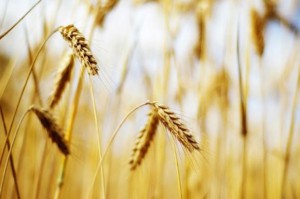 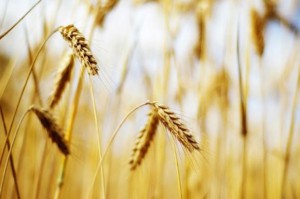 